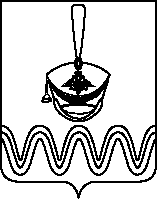 П О С Т А Н О В Л Е Н И ЕАДМИНИСТРАЦИИ БОРОДИНСКОГО СЕЛЬСКОГО ПОСЕЛЕНИЯПРИМОРСКО-АХТАРСКОГО РАЙОНА от 07.04.2015                                                                                                   № 60станица БородинскаяО внесении  изменений в постановление администрации Бородинского сельского поселения Приморско-Ахтарского района от 19 апреля 2013 года № 70 «Об утверждении Положения о порядке предоставления лицами, поступающими на работу, на должности руководителей муниципальных учреждений и руководителями муниципальных учреждений сведений о доходах, об имуществе  и обязательствах имущественного характера своих супруга (супруги) и несовершеннолетних детей»	В связи с вынесением прокуратурой Приморско-Ахтарского района протеста на постановление администрации Бородинского сельского поселения Приморско-Ахтарского района от 19 апреля 2013 года № 70 «Об утверждении Положения о порядке предоставления лицами, поступающими на работу, на должности руководителей муниципальных учреждений и руководителями муниципальных учреждений сведений о доходах, об имуществе и обязательствах имущественного характера, а также о доходах, об имуществе и обязательствах имущественного характера своих супруги (супруга) и несовершеннолетних детей» и в целях приведения  постановления в соответствие с нормами действующего законодательства, администрация Бородинского сельского поселения Приморско-Ахтарского района                         п о с т а н о в л я е т:	1. Внести в постановление администрации Бородинского сельского поселения Приморско-Ахтарского района от 19 апреля 2013 года № 70 «Об утверждении Положения о порядке предоставления лицами, поступающими на работу, на должности руководителей муниципальных учреждений и руководителями муниципальных учреждений сведений о доходах, об имуществе и обязательствах имущественного характера, а также о доходах, об имуществе и обязательствах имущественного характера своих супруги (супруга) и несовершеннолетних детей» следующие изменения:1.1. Пункты 3, 4, 5 Положения о  порядке предоставления лицами, поступающими на работу, на должности руководителей муниципальных учреждений и руководителями муниципальных учреждений сведений о доходах, об имуществе и обязательствах имущественного характера, а также о доходах, об имуществе и обязательствах имущественного характера своих супруги (супруга) и несовершеннолетних детей изложить в следующей редакции:«3. Сведения о доходах, об имуществе и обязательствах имущественного характера предоставляются по утвержденной Президентом Российской Федерации форме справки согласно приложению к настоящему Положению:	а) лицами – при назначении на должности, руководителей муниципальных учреждений;	б) лицами, замещающими должности руководителей муниципальных учреждений, - ежегодно, не позднее 30 апреля года, следующего за отчетным.	4. Лицо, поступающее на должность руководителя муниципального учреждения, при поступлении на работу представляет сведения о своих доходах, полученных от всех источников (включая доходы по прежнему месту работы или месту замещаемой выборной должности, пенсии, пособия и иные выплаты) за календарный год, предшествующий году подачи документов для поступления на работу на должность руководителя муниципального учреждения, сведения об имуществе, принадлежащем ему на праве собственности, и о своих обязательствах имущественного характера по состоянию на 1-е число месяца, предшествующего месяцу подачи документов для поступления на работу на должность руководителя муниципального учреждения, а также сведения о доходах супруга (супруги) и несовершеннолетних детей, полученных от всех источников (включая заработную плату, пенсии, пособия и иные выплаты) за календарный год, предшествующий году подачи лицом документов для поступления на работу на должность руководителя муниципального учреждения, а также сведения об имуществе, принадлежащем им на праве собственности, и об их обязательствах имущественного характера по состоянию на 1-е число месяца, предшествующего месяцу подачи документов на поступление на работу на должность руководителя муниципального учреждения, по утвержденной Президентом Российской Федерации форме справки.	5. Руководитель муниципального учреждения ежегодно, не позднее 30 апреля года, следующего за отчетным, представляет сведения о своих доходах, полученных за отчетный период (с 1 января по 31 декабря) от всех источников (включая заработную плату, пенсии, пособия и иные выплаты), сведения об имуществе, принадлежащем ему на праве собственности, и о своих обязательствах имущественного характера по состоянию на конец отчетного периода, а также сведения о доходах супруга (супруги) и несовершеннолетних детей, полученных за отчетный период (с 1 января по 31 декабря) от всех источников (включая заработную плату, пенсии, пособия и иные выплаты), сведения об имуществе, принадлежащем им на праве собственности, и об их обязательствах имущественного характера по состоянию на конец отчетного периода по утвержденной Президентом Российской Федерации форме справки.»;	1.2. Пункт 7 Положения изложить в следующей редакции:	«7. В случае если лицо, поступающее на должность руководителя муниципального учреждения, обнаружило, что в представленных им сведениях о доходах, об имуществе и обязательствах имущественного характера не отражены или не полностью отражены какие-либо сведения либо имеются ошибки, оно вправе представить уточненные сведения в течение одного месяца со дня представления сведений в соответствии с пунктом 4 настоящего Положения.»;	1.3. Пункт 10 Положения изложить в следующей редакции:	«10. Сведения о доходах, об имуществе  и обязательствах имущественного характера, представленные руководителем муниципального учреждения, размещаются в информационно-телекоммуникационной сети «Интернет» на официальном сайте органа, осуществляющего функции и полномочия учредителя муниципального учреждения и предоставляются для опубликования общероссийским средствам массовой информации в соответствии с требованиями, утвержденными Министерством труда и социальной защиты Российской Федерации.»;	1.4. Пункт 11 Положения изложить в следующей редакции:	«11. Размещение на официальном сайте администрации Ольгинского сельского поселения Приморско-Ахтарского района в сети «Интернет» сведений о доходах, об имуществе и обязательствах имущественного характера руководителя муниципального учреждения, указанных в пункте 10 настоящего Положения:	а) представленных руководителями муниципальных учреждений в орган, наделенный функциями и полномочиями учредителями муниципального учреждения, обеспечивается указанным органом;	б) представленных руководителями муниципальных учреждений в общий отдел администрации Ольгинского сельского поселения Приморско-Ахтарского района, обеспечивается специалистом администрации, ответственным за данную работу.	Сведения о доходах, расходах, об имуществе и обязательствах имущественного характера ежегодно обновляются в течение 14 рабочих дней со дня истечения срока, установленного для их подачи.»;	1.5. Пункт 12 дополнить подпунктом г) следующего содержания:	«г) сведения об источниках получения средств, за счет которых совершена сделка по приобретению земельного участка, другого объекта недвижимого имущества, транспортного средства, ценных бумаг, акций (долей участия, паев в уставных (складочных) капиталах организаций), если сумма сделки превышает общий доход работника и его супруги (супруга) за три последние года, предшествующих совершению сделки.»;	1.6. Абзац 1 пункта 13 Положения после слов «сведения о доходах,» дополнить словом и знаком «расходах,»;	1.7. Приложения № 1, № 2, № 3, № 4 к Положению о порядке предоставления лицами, поступающими на работу, на должности руководителей муниципальных учреждений и руководителями муниципальных учреждений сведений о своих доходах, об имуществе и обязательствах имущественного характера, а также о доходах, об имуществе и обязательствах имущественного характера своих супруга (супруги) и несовершеннолетних детей, считать утратившим силу.       2. Постановление вступает в силу со дня его официального обнародования.Глава Бородинского  сельского поселенияПриморско-Ахтарского района                                                                В.В.ТуровПРИЛОЖЕНИЕк Положению о порядке предоставления лицами, поступающими на работу, на должности руководителей муниципальных учреждений и руководителями муниципальных учреждений сведений о своих доходах, об имуществе и обязательствах имущественного характера, а также о доходах, об имуществе и обязательствах имущественного характера своих супруга (супруги) и несовершеннолетних детей                                                        УТВЕРЖДЕНА                                                     Указом Президента                                                   Российской Федерации                                                 от 23 июня 2014 г. N 460     В___________________________________________________________________  указывается наименование кадрового подразделения федерального     государственного органа, иного органа или организации)СПРАВКА*(1)о доходах, расходах, об имуществе и обязательствахимущественного характера*(2)Я,_______________________________________________________________________________________________________________________________________________________________________________________________________________________,    (фамилия, имя, отчество, дата рождения, серия и номер паспорта,                дата выдачи и орган, выдавший паспорт)__________________________________________________________________________________________________________________________________________________________________________________________________________________________,       (место работы (службы), занимаемая (замещаемая) должность;       в случае отсутствия основного места работы (службы) - род          занятий; должность, на замещение которой претендует                     гражданин (если применимо)зарегистрированный по адресу: ________________________________________________________________________________________________________________________________________________,(адрес места регистрации)_________________________________________________________________________сообщаю   сведения  о  доходах,  расходах   своих,   супруги   (супруга),несовершеннолетнего ребенка (нужное подчеркнуть)_________________________________________________________________________    (фамилия, имя, отчество, год рождения, серия и номер паспорта,              дата выдачи и орган, выдавший паспорт)__________________________________________________________________(адрес места регистрации, основное место работы (службы, занимаемая (замещаемая) должность)_________________________________________________________________________(в случае отсутствия основного места работы (службы) - род занятий)__________________________________________________________________________________________________________________________________________________за   отчетный  период  с  1  января 20__  г. по 31 декабря 20__  г. об имуществе, принадлежащем_________________________________________________________________________                         (фамилия, имя, отчество)на праве собственности,  о вкладах   в   банках,   ценных бумагах, об обязательствах имущественного характера по состоянию на"__"_______20 г.Раздел 1. Сведения о доходах*(3)_____________________________* Доход, полученный в иностранной валюте, указывается в рублях по курсу Банка России на дату получения дохода.Раздел 2. Сведения о расходах*(4)_____________________________* Указываются наименование и реквизиты документа, являющегося законным основанием для возникновения права собственности. Копия документа прилагается к настоящей справке.Раздел 3. Сведения об имуществе3.1. Недвижимое имущество_____________________________*Указывается вид собственности (индивидуальная, долевая, общая); для совместной собственности указываются иные лица (Ф.И.О. или наименование), в собственности которых находится имущество; для долевой собственности указывается доля лица, сведения об имуществе которого представляются.** Указываются наименование и реквизиты документа, являющегося законным основанием для возникновения права собственности, а также в случаях, предусмотренных частью 1 статьи 4 Федерального закона от 7 мая 2013 г. N 79-ФЗ "О запрете отдельным категориям лиц открывать и иметь счета (вклады), хранить наличные денежные средства и ценности в иностранных банках, расположенных за пределами территории Российской Федерации, владеть и (или) пользоваться иностранными финансовыми инструментами", источник получения средств, за счет которых приобретено имущество.*** Указывается вид земельного участка (пая, доли): под индивидуальное жилищное строительство, дачный, садовый, приусадебный, огородный и другие.3.2. Транспортные средства_____________________________* Указывается вид собственности (индивидуальная, общая); для совместной собственности указываются иные лица (Ф.И.О. или наименование), в собственности которых находится имущество; для долевой собственности указывается доля лица, сведения об имуществе которого представляются.Раздел 4. Сведения о счетах в банках и иных кредитных организациях_____________________________* Указываются вид счета (депозитный, текущий, расчетный, ссудный и другие) и валюта счета.** Остаток на счете указывается по состоянию на отчетную дату. Для счетов в иностранной валюте остаток указывается в рублях по курсу Банка России на отчетную дату.*** Указывается общая сумма денежных поступлений на счет за отчетный период в случаях, если указанная сумма превышает общий доход лица и его супруга (супруги) за отчетный период и два предшествующих ему года. В этом случае к справке прилагается выписка о движении денежных средств по данному счету за отчетный период. Для счетов в иностранной валюте сумма указывается в рублях по курсу Банка России на отчетную дату.Раздел 5. Сведения о ценных бумагах5.1. Акции и иное участие в коммерческих организациях и фондах_____________________________* Указываются полное или сокращенное официальное наименование организации и ее организационно-правовая форма (акционерное общество, общество с ограниченной ответственностью, товарищество, производственный кооператив, фонд и другие).** Уставный капитал указывается согласно учредительным документам организации по состоянию на отчетную дату. Для уставных капиталов, выраженных в иностранной валюте, уставный капитал указывается в рублях по курсу Банка России на отчетную дату.*** Доля участия выражается в процентах от уставного капитала. Для акционерных обществ указываются также номинальная стоимость и количество акций.**** Указываются основание приобретения доли участия (учредительный договор, приватизация, покупка, мена, дарение, наследование и другие), а также реквизиты (дата, номер) соответствующего договора или акта.5.2. Иные ценные бумаги_____________________________* Указываются все ценные бумаги по видам (облигации, векселя и другие), за исключением акций, указанных в подразделе 5.1 "Акции и иное участие в коммерческих организациях и фондах".** Указывается общая стоимость ценных бумаг данного вида исходя из стоимости их приобретения (если ее нельзя определить - исходя из рыночной стоимости или номинальной стоимости). Для обязательств, выраженных в иностранной валюте, стоимость указывается в рублях по курсу Банка России на отчетную дату.Итого по разделу 5 "Сведения о ценных бумагах" суммарная декларированная стоимость ценных бумаг, включая доли участия в коммерческих организациях (руб.), __________________________________________________________________________.Раздел 6. Сведения об обязательствах имущественного характера6.1. Объекты недвижимого имущества, находящиеся в пользовании*(5)_____________________________* Указывается вид недвижимого имущества (земельный участок, жилой дом, дача и другие).** Указываются вид пользования (аренда, безвозмездное пользование и другие) и сроки пользования.*** Указываются основание пользования (договор, фактическое предоставление и другие), а также реквизиты (дата, номер) соответствующего договора или акта.6.2. Срочные обязательства финансового характера*(6)     Достоверность и полноту настоящих сведений подтверждаю."____"___________20___г .________________________________________________                            (подпись лица, представляющего сведения)_________________________________________________________________________               (Ф.И.О. и подпись лица, принявшего справку)_____________________________* Указывается существо обязательства (заем, кредит и другие).** Указывается вторая сторона обязательства: кредитор или должник, его фамилия, имя и отчество (наименование юридического лица), адрес.*** Указываются основание возникновения обязательства, а также реквизиты (дата, номер) соответствующего договора или акта.**** Указываются сумма основного обязательства (без суммы процентов) и размер обязательства по состоянию на отчетную дату. Для обязательств, выраженных в иностранной валюте, сумма указывается в рублях по курсу Банка России на отчетную дату.***** Указываются годовая процентная ставка обязательства, заложенное в обеспечение обязательства имущество, выданные в обеспечение обязательства гарантии и поручительства_____________________________________________________*(1) Заполняется собственноручно или с использованием специализированного программного обеспечения в порядке, установленном нормативными правовыми актами Российской Федерации.*(2) Сведения представляются лицом, замещающим должность, осуществление полномочий по которой влечет за собой обязанность представлять такие сведения (гражданином, претендующим на замещение такой должности), отдельно на себя, на супругу (супруга) и на каждого несовершеннолетнего ребенка.*(3) Указываются доходы (включая пенсии, пособия, иные выплаты) за отчетный период.*(4) Сведения о расходах представляются в случаях, установленных статьей 3 Федерального закона от 3 декабря 2012 г. N 230-ФЗ "О контроле за соответствием расходов лиц, замещающих государственные должности, и иных лиц их доходам". Если правовые основания для представления указанных сведений отсутствуют, данный раздел не заполняется.*(5) Указываются по состоянию на отчетную дату.*(6) Указываются имеющиеся на отчетную дату срочные обязательства финансового характера на сумму, равную или превышающую 500 000 руб., кредитором или должником по которым является лицо, сведения об обязательствах которого представляются.Nп/пВид доходаВеличина дохода* (руб.)1231Доход по основному месту работы2Доход от педагогической и научной деятельности3Доход от иной творческой деятельности4Доход от вкладов в банках и иных кредитных организациях5Доход от ценных бумаг и долей участия в коммерческих организациях6Иные доходы (указать вид дохода):1)2)3)7Итого доход за отчетный периодNп/пВид приобретенного имуществаСумма сделки (руб.)Источник получения средств, за счет которых приобретено имуществоОснование приобретения*123451Земельные участки:1)2)3)2Иноенедвижимоеимущество:1)2)3)3Транспортные средства:1)2)3)4Ценные бумаги:1)2)3)Nп/пВид и наименование имуществаВид собственности*Местонахождение (адрес)Площадь (кв.м)Основание приобретения и источник средств**1234561Земельные участки***:1)2)2Жилые дома, дачи:1)2)3Квартиры:1)2)4Гаражи:1)2)5Иное недвижимое имущество:1)2)Nп/пВид, марка, модель транспортного средства, год изготовленияВид собственности*Место регистрации12341Автомобили легковые:1)2)2Автомобили грузовые:1)2)3Мототранспортные средства:1)2)4Сельскохозяйственная техника:1)2)5Водный транспорт:1)2)6Воздушный транспорт:1)2)7Иные транспортные средства:1)2)Nп/пНаименование и адрес банка или иной кредитной организацииВид и валюта счета*Дата открытия счетаОстаток на счете** (руб.)Сумма поступивших на счет денежных средств*** (руб.)1234561234567Nп/пНаименование и организационно-правовая форма организации*Местонахождение организации (адрес)Уставный** капитал (руб.)Доля *** участияОснование**** участия12345612345Nп/пВид ценной бумаги*Лицо, выпустившее ценную бумагуНоминальная величина обязательства (руб.)Общее количествоОбщая стоимость** (руб.)123456123456Nп/пВид* имуществаВид и сроки** пользованияОснование*** пользованияМестонахождение (адрес)Площадь (кв.м)1234561234Nп/пСодержание обязательства*Кредитор (должник)**Основание*** возникновенияСумма обязательства размер обязательства по состоянию на отчетную дату**** (руб.)Условия обязательства*****1234561/2/3/